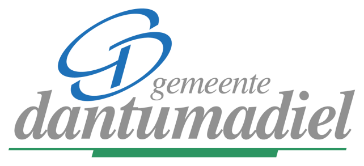 AANVRAAGFORMULIER JAARLIJKS SUBSIDIE VOOR 2025De gemeente Dantumadiel heeft onderstaande gegevens nodig om uw subsidieaanvraag in behandeling te kunnen nemen. Dit volledig ingevulde formulier moet vóór 1 juni 2024 worden opgestuurd naar:Gemeente DantumadielTeam Beleid Sociaal Domein Postbus 229104 ZG DamwâldU kunt de aanvraag digitaal indienen door deze op te sturen naar subsidiebureau@dantumadiel.frl Datum					______________________________________________Naam aanvragende organisatie		______________________________________________Handelsregisternummer*		______________________________________________*Het handelsregisternummer is gelijk aan het Kamer van Koophandel nummerContactgegevens organisatieNaam secretariaat  (M/V)		______________________________________________Straat en huisnummer			______________________________________________Postcode en plaats			______________________________________________Telefoonnummer			______________________________________________E-mail adres				______________________________________________Financiële gegevens organisatieRekeningnummer organisatie		______________________________________________Ten name van	                                      ______________________________________________     Aanvullende informatieVindt de activiteit plaats in de gemeente? 		O ja	 O nee, namelijk______________Is de activiteit voor iedereen toegankelijk?		O ja	 O neeOmschrijving activiteitHieronder kunt u de activiteit waar u subsidie voor aanvraagt omschrijven, onder meer het doel en uitvoeringsdatum(s). U mag ook een eigen activiteitenplan/projectplan als bijlage toevoegen.____________________________________________________________________________________________________________________________________________________________________________________________________________________________________________________________________________________________________________________________________Begroting 2025Inkomsten 		Bedrag 		Uitgaven 		BedragDe soort inkomsten 		Het bedrag in euro’s	De soort kosten 		Het bedrag in euro’s_________________________ 	€ _____________	_______________	€ ______________________________________ 	€ _____________	_______________	€ ______________________________________ 	€ _____________	_______________	€ ______________________________________ 	€ _____________	_______________	€ ______________________________________ 	€ _____________	_______________	€ ______________________________________ 	€ _____________	_______________	€ ______________________________________ 	€ _____________	_______________	€ ______________________________________ 	€ _____________	_______________	€ ______________________________________ 	€ _____________	_______________	€ ______________________________________ 	€ _____________	_______________	€ ______________________________________ 	€ _____________	_______________	€ _____________Totaal inkomsten          	€_______________ 	Totaal uitgaven	€ _____________Resultaat			_________________________________________________Eventuele toelichting op de begroting 2025___________________________________________________________________________________________________________________________________________________________________________________________________________________________________________________VerklaringHiermee verklaren wij, het bestuur van bovengenoemde vereniging/stichting, dat:deze aanvraag en de eventuele bijlagen volledig en naar waarheid zijn ingevuld;de gevraagde subsidie wordt gebruikt voor de activiteiten waarvoor deze zijn aangevraagd.Ondertekening namens het bestuur (door het bestuur gemachtigd om te ondertekenen):Naam bestuurslid : 				Handtekening_____________________________________  ________________________________